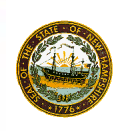 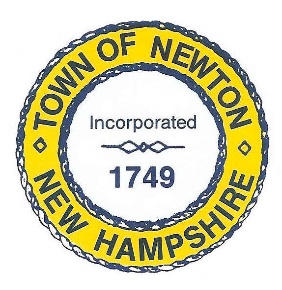     TOWN OF NEWTON, NH     Recreation Commission2 Town Hall RoadNewton, NH 03858Date: November 21, 2022Call to Order - 7:00 pm. In attendance – Chairman Rick Faulconer, Selectman Matt Burrill, Sue Mears, Joe Simone, and Patricia Masterson (recording Minutes).Voting MembersChairman Faulconer appointed Ms. Mears and Mr. Simone as Voting Members for this Meeting.Mr. Simone will talk to the Town Clerk about his appointment papers.Approval of the MinutesChairman Faulconer made a Motion to approve the Minutes of November 7, 2022, with amendments for the dates of the Senior Holiday Luncheon (December 13) and Packer Meadows Luncheon (December 14).  Ms. Mears seconded the Motion, which passed unanimously. Capital ImprovementMs. Masterson sent the Capital Improvement Requests to Town Administrator Andrews. For the Town Beach, capital improvements needed are: replacement sand, parking lot expansion, replacement signs, and picnic tables. For Greenie Park, capital improvements needed are: parking lot expansion, electrical inspection, new shed roof, security cameras, and loom for the baseball field.Payment for Olde Home Day ProgramChairman Faulconer made a Motion to pay $425 to Stone Jetty Marketing and Design for the Olde Home Day programs. Ms. Mears seconded the Motion, which passed unanimously. Faulconer – aye; Burrill – aye; Mears – aye; Simone – aye.Recreation Commission, November 21, 2022, Minutes, Page 2Warrant ArticleThe Warrant Articles are due by the end of the year. The Senior Warrant Article request will be the same as last year: $4,500 for Senior Programs and Trips. The Lifeguard Warrant Article request is for $25, 920.Ms. Masterson sent the Warrant Articles drafts to Town Administrator Andrews with a spreadsheet that breaks down the costs. The salary for the Lifeguard Supervisor will need to come from the Recreation Commission budget.Senior Holiday LunchThe Senior Holiday Lunch will be at Roma on December 13, 2022, at noon. A buffet including meatballs, chicken, pasta and salad will be served. Payment is due before the event. Tickets will be sold on November 30 in the Town Hall. Vice Chair Kuzmitski and Ms. Connors will sell tickets from 8:30 to 10 a.m. Ms. Mears and Mr. Harding will sell tickets from 4 to 5 p.m.Photo for websiteA new group photo is needed for the Recreation Commission website page. Ms. Masterson will send out an email to Recreation Commission members to see when they can meet at the Town Beach during daylight hours in December.Plans for 2023The Recreation Commission will discuss plans for 2023 at their January 23 meeting. Members should come prepared with event dates for the year and ideas for events. Mr. Faulconer will research ideas for a Town-wide mailing. Chairman Faulconer and Ms. Masterson will work on procuring beach sand for 2023. They will also meet in early January to begin advertising for Lifeguards.AdjournmentMs. Mears made a Motion to adjourn the Meeting at 7:25 p.m. Mr. Simone seconded the Motion, which passed unanimously. Recreation Commission, November 21, 2022, Minutes, Page 3 Next MeetingJanuary 23, 2023, in the Large Room at the Town Hall at 7:00 p.m. will be the next meeting of the Recreation Commission.  Respectfully Submitted,Patricia Masterson, SecretaryPosted on 12/24/2022 Newton Town Hall and Official Town website www.newton-nh.gov.